§993.  Arrest; notice; procedure; feesIf any resident or nonresident taxpayer assessed in accordance with this chapter, for 12 days after demand, refuses or neglects to pay his tax and to show the tax collector sufficient goods and chattels to pay it, such officer may arrest him in the county where found and commit him there to jail, until he pays it or is discharged by law.  [PL 1975, c. 623, §56 (AMD).]If the tax collector thinks that there are just grounds to fear that such person may abscond before the end of said 12 days, the tax collector may demand immediate payment and, on failure to pay, he may commit such person as provided.For commitment for nonpayment of taxes, the tax collector shall have the same fees as sheriffs have for levying executions, but his travel shall be computed only from his dwelling house to the place of commitment.SECTION HISTORYPL 1965, c. 425, §20C (AMD). PL 1975, c. 623, §56 (AMD). The State of Maine claims a copyright in its codified statutes. If you intend to republish this material, we require that you include the following disclaimer in your publication:All copyrights and other rights to statutory text are reserved by the State of Maine. The text included in this publication reflects changes made through the First Regular and First Special Session of the 131st Maine Legislature and is current through November 1, 2023
                    . The text is subject to change without notice. It is a version that has not been officially certified by the Secretary of State. Refer to the Maine Revised Statutes Annotated and supplements for certified text.
                The Office of the Revisor of Statutes also requests that you send us one copy of any statutory publication you may produce. Our goal is not to restrict publishing activity, but to keep track of who is publishing what, to identify any needless duplication and to preserve the State's copyright rights.PLEASE NOTE: The Revisor's Office cannot perform research for or provide legal advice or interpretation of Maine law to the public. If you need legal assistance, please contact a qualified attorney.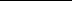 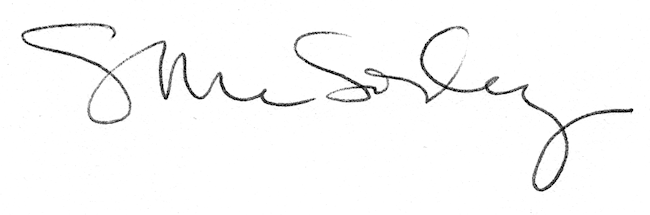 